LEBENSLAUF Andrea MusterMusterstrasse 12
9999 Musterort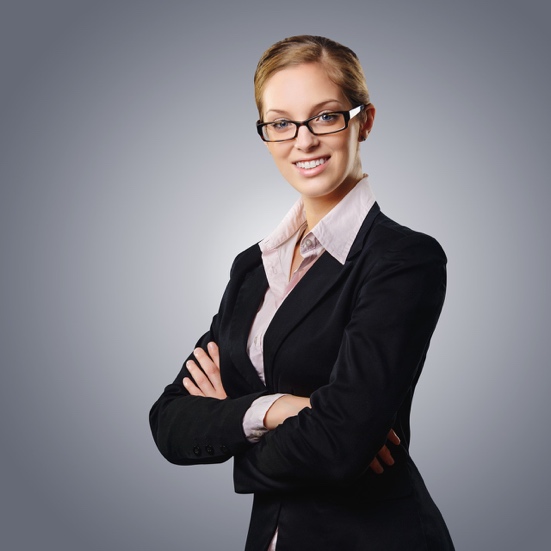 Telefon 079 123 12 12
andrea.muster@gmail.comPersönliche DatenGeburtsdatum:	01.01.1975Zivilstand:	verheiratet, 2 Kinder (Leon, 6 Jahre, Alice, 9 Jahre)Heimatort:	LuzernFührerschein:	Kat. BDas bringe ich mit:Erfolgreiche Ausbildung als..5 Jahre Erfahrung im Bereich von…Spezialkenntnisse und Erfahrung als..Das zeichnet mich aus:ich bin eine selbständige, ehrliche und loyale Person (mit Beispielen verknüpfen)meine teamorientierte, hilfsbereite und freundliche Arte schätzen Kollegen und Kolleginnenich bin engagiert und zuverlässig (mit Beispielen verknüpfen)Eintritt:per sofort oder nach VereinbarungBerufliche TätigkeitenMM.JJJJ – MM.JJJJ	Funktion
Unternehmen, Ortwichtige Tätigkeit wichtige TätigkeitMM.JJJJ – MM.JJJJ	Funktion
Unternehmen, Ortwichtige Tätigkeitwichtige TätigkeitMM.JJJJ – MM.JJJJ	Funktion
Unternehmen, Ortwichtige Tätigkeitwichtige TätigkeitMM.JJJJ – MM.JJJJ	Funktion
Unternehmen, Ortwichtige Tätigkeitwichtige TätigkeitAus- und WeiterbildungMM.JJJJ – MM.JJJJ	Kurs / Ausbildung, OrtMM.JJJJ – MM:JJJJ	Kurs / Ausbildung, OrtSchulbildungMM.JJJJ – MM.JJJJ	Schule / Ausbildung, OrtMM.JJJJ – MM.JJJJ	Schule / Ausbildung, OrtMM.JJJJ – MM.JJJJ	Schule / Ausbildung, OrtSprachenDeutsch	MutterspracheFranzösisch	Kenntnisse (B1)IT-KenntnisseWord	gute KenntnisstandExcel	sehr gute KenntnisstandReferenzen	werden auf Anfrage gerne bekannt gegeben